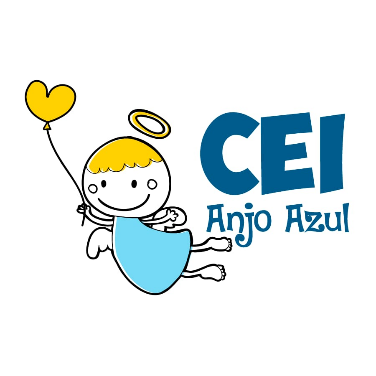 CENTRO DE EDUCAÇÃO INFANTIL ANJO AZULRua 31 de Março/nº 1508Lacerdópolis – SCCEP: 89660 000 Fone: (49) 3552 0279Coordenadora; Marizane Dall’OrsolettaE mail: ceianjoazullacerdopolis@gmail.comBlog: www.ceianjoazul.blogspot.comProfessoras: Andressa e FernandaProf. Auxiliar: Ana Cristina Carga horária: 15 horas semanais (plataforma/grupo WhatsApp)PRÉ II FIQUEM EM CASA...APROVEITEM SEU TEMPO, ESTUDEM E BRINQUEMSUGESTÕES DE EXPERIÊNCIAS DE APRENDIZAGEMEssa semana nossa proposta é experiências utilizando GELO. Experiências para soltar a imaginação! Construir, explorar e manusear gelo estimula a experimentação, a criatividade e as formas de expressão.Vídeo: O show da Luna: Os gigantes de gelo.Link: https://www.youtube.com/watch?v=PIqzw_qAlL0&feature=youtu.bePintura com gelo: Usando água tingida com corante alimentício ou tinta guache fazer cubos de gelo coloridos, em forminhas de diferentes formatos e colocar para congelar. A dica é colocar a criança para manusear e experimentar os gelos em uma cartolina, folhas, papelão formando uma aquarela.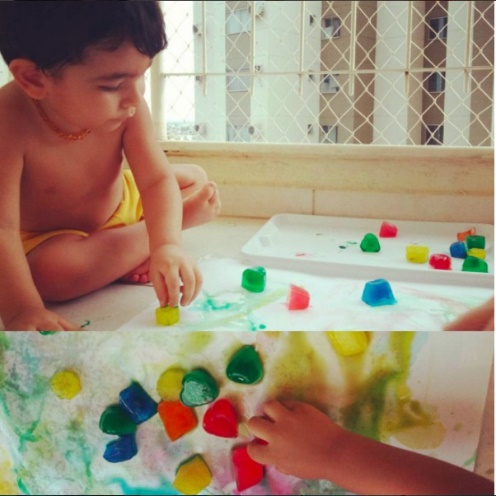 Construindo com gelo: Material: - Potinhos variados, de preferência retangulares como os de margarina, para imitar tijolos de verdade. - Garrafas de tamanhos diversos. - Sal para unir os blocos de gelo.  Espaço: É uma atividade realizada na área externa, de preferência em dias de calor. A grama é um suporte ideal, pois não há problema quando o gelo derreter.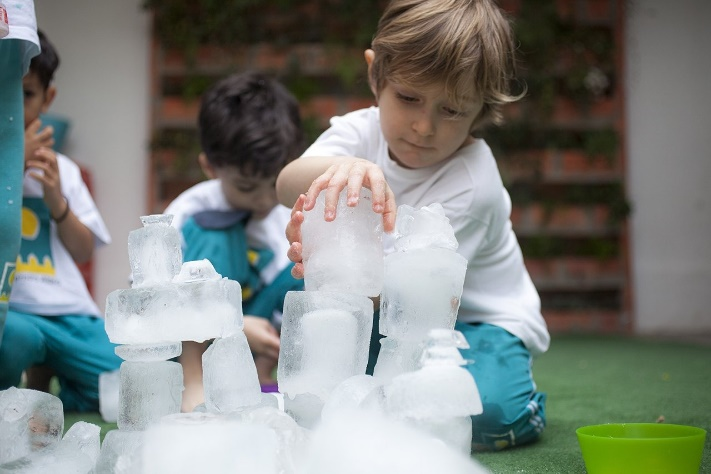 Brinquedos congelados: Colocar em um recipiente brinquedos e cobrir com água. Levar ao freezer até a água se transformar em gelo. Oferecer a criança suportes para manusear/quebrar o gelo (colher, martelinho, gravetos...). Outra sugestão é congelar elementos da natureza.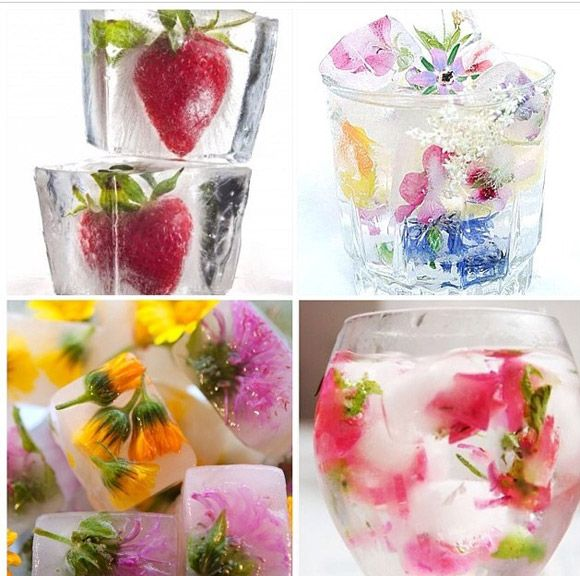 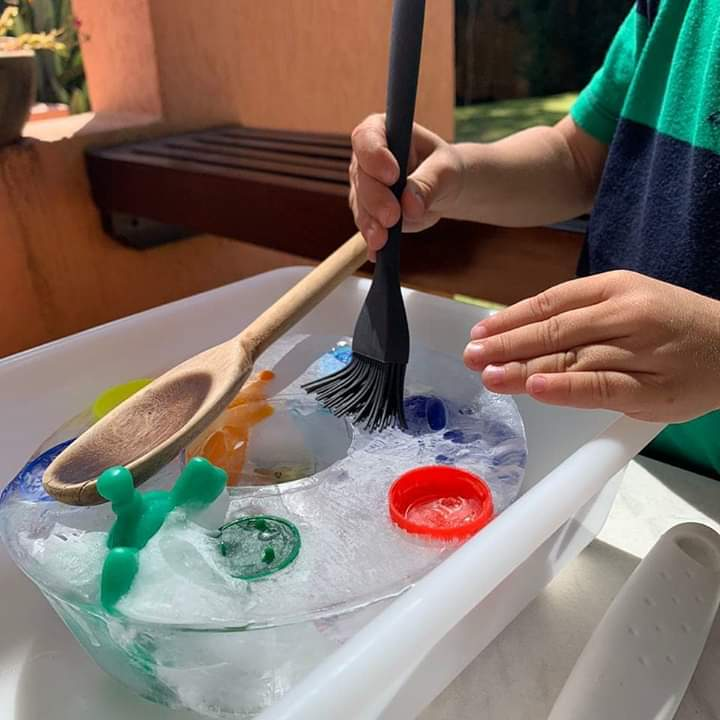 Tinta de gelo: Tinta de gelo é muito legal e divertido, a criançada adora!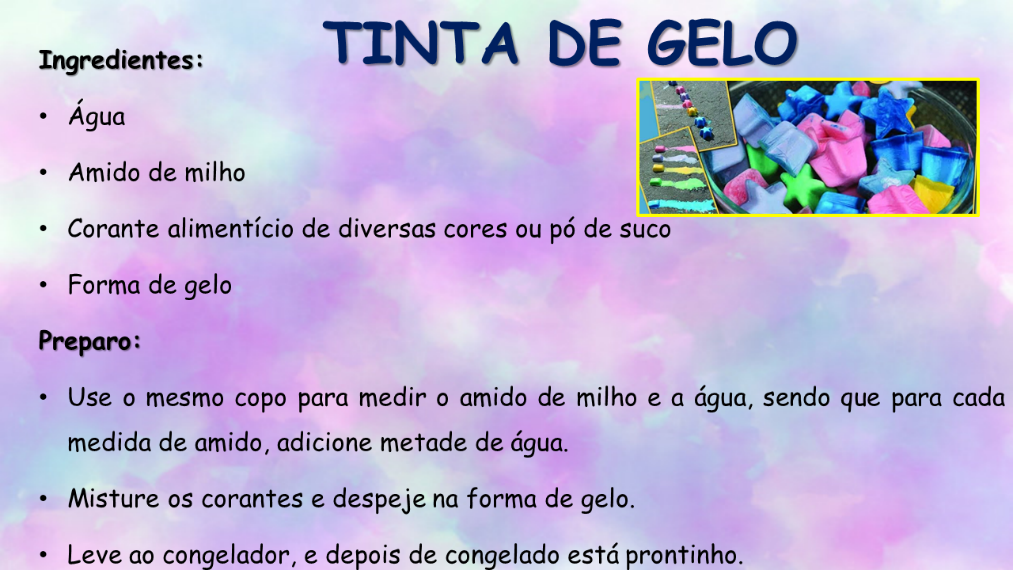 Receita de picolé: Uma ótima opção de sobremesa para refrescar a garotada e é claro, os adultos também. É uma receita bem simples de fazer, deliciosa e prática! 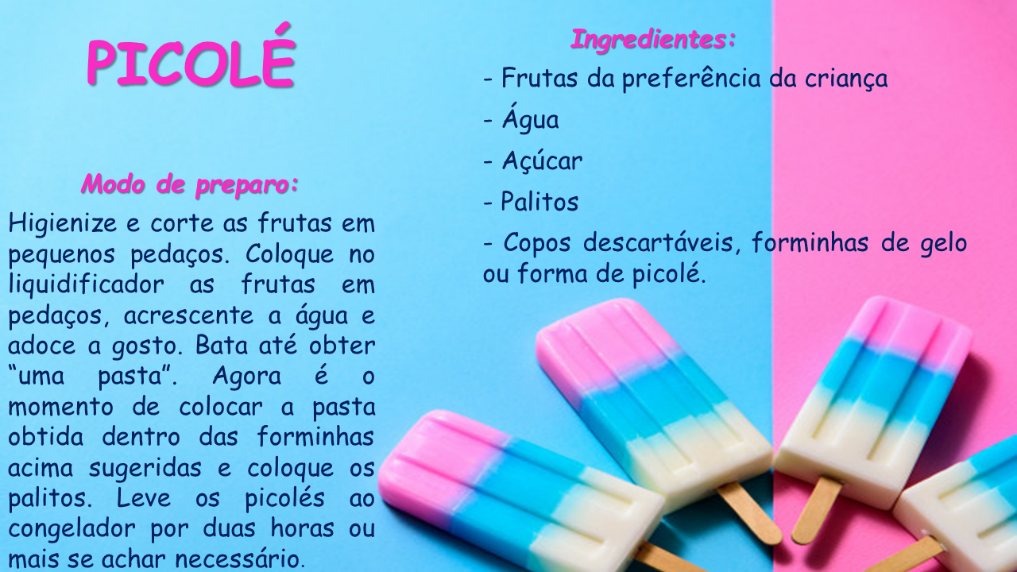 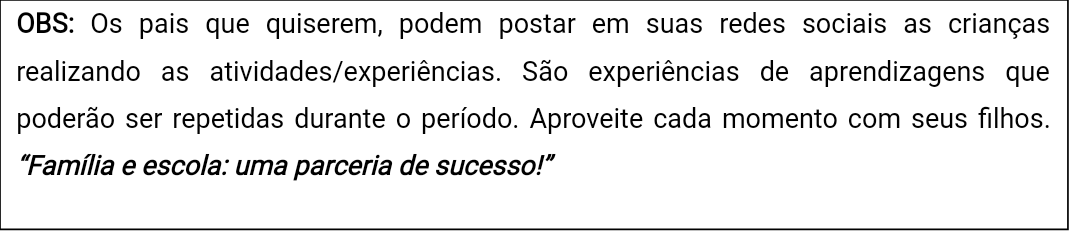 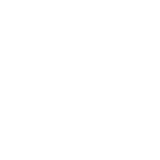 